OPĆINSKI SUD U VIROVITICIMasarykova 833 000 Virovitica	Matični 	.•03106071OlB:47974453918RKP:4399Šifra djelatnosti:8423Razina: 1 1Razdjel: 109BILJEŠKE UZ IZVJEŠTAJ O OBVEZAMA NA DAN 30. lipnja 2022. godineStanje obveza 1. siječnja 2022. godine iznosi 2.939.712,60 kn. (VOOI)Obveze za rashode posłovanja (V006) iznose 3.174.902,61 knObveze za rashode posłovanja odnose se na:- Medusobne obveze subjekata općeg proračuna (VOIO)- obveza za bolovanje na teret fonda u ukupnom iznosu od 263.713,65 kn ( za bolovanje duže od 42 dana u iznosu od 227.926,45 kn i bolovanje na teret fonda — ozljeda na radu u iznosu od 35.787,20 kn  Obveze za rashode posłovanja (ND23):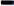 ukupan iznos od 2.773.513,96 kn odnosi se na: plaću 06/2022 — rashodi budućih razdoblja u iznosu od 1.168.680,89 kn koja će biti isplaćena u srpnju 2022. i na obveze za predujmove na depozitnom računu Suda u iznosu od 1.604.833,07 kn.Nepodmirene obveze na dan 30. lipnja 2022. godine iznose 137.675,00 kn i odnose se u cijelosti na intelektualne usługe.U Virovitici, 6. srpnja 2022. godine:	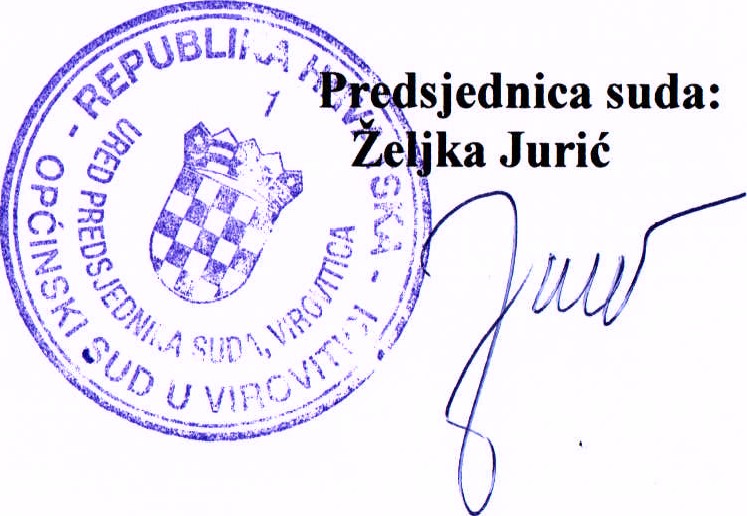 OPĆINSKI SUD U VIROVITICIMasarykova 833 000 ViroviticaMatični broj: 03106071OlB:47974453918RKP:4399Šifra djelatnosti:8423Razina: 1 1Razdjel:109BILJEŠKE UZ IZVJEŠTAJ O PRIHODIMA 1 RASHODIMA,PRIMICIMA 1 IZDACIMA ZA RAZDOBLJE OD1. siječnja 2022. do 30. lipnja 2022. godineUkupni prihodi Općinskog suda u Virovitici u razdoblju od l. siječnja do 30. lipnja 2022. godine iznose 9.312.652,98 kn (6), a odnose se na:prihode iz proračuna za financiranje redovne djelatnosti korisnika proračuna u iznosu od 9.135.153,56 kn (6711)ostałe nespomenute prihode u iznosu od 175.999,20 kn (6526) koji se odnose na isplatu očevida i naknade zemljišno knjižnim referentimaprihode od pruženih usługa - usługa fotokopiranja u iznosu od 1.500,00 kn (6615)prihode od kamata na depozite po videnju u iznosu od 0,22 kn (6413)Ukupni rashodi posłovanja u navedenom razdoblju iznose 9.135.153,56 kn (6711), a odnose se na:rashode za zaposlene :	7.091.866,69 kn (31)materijalne rashode	• 2.258.906,13 	(32)financijske rashode :	9.870,47 (34)3221 — uredski materijal i ostali materijalni rashodi — smanjenje troškova rezultat je smanjenja kupovine tonera zbog ugovorenog najma printera 3223 — energija — povećanje s obzirom na stanje na tržištu,3232- usługe tekuéeg i investicijskog održavanja — povećanje se odnosi na povećanje troškova ispisa, kao i godišnji servis novog susłava hladenja u matičnom sudu u iznosu od16.250,00 kn, te ostalih sitnih popravaka.3234- komunalne usługe — povećanje komunalne naknade grada Virovitice— zakupnine i najamnine — povećanje nastało zbog najma printera— zdravstvene i veterinarske usługe — plaćen sistematski pregled u iznosu od20.500,00 kn i zdravstveni pregledi novozaposlenih djelatnika, te troškovi vezani uz COVID 193299 — ostali nespomenuti rashodi posłovanja— povećanje je uzrokovala objava ogłasa za natječaj za zapošljavanje u Narodnim novinama u iznosu od 5.175,00kn , te povećani rashodi protokola342 i 4231 — kupovina novog službenog automobila — 1. rata otplateIznos od 175.999,20 kn (3291) odnosi se na isplaćene očevide u iznosu od 168.356,380 kn i na temelju sporazuma sa Gradom Virovitica isplaćene naknade zemljišno-knjižnim referentima u iznosu od 7.642,40 kn.Smanjenje isplate očevida i vještačenja u odnosu na prethodno razdoblje iz 2021 godine rezultiralo je i smanjenjem bankarskih usługa (3431), kao i troškova ispisa, uredskog materijala i poštarine.Iznos od 1.168.680,89 kn odnosi se na plaću za mjesec lipanj (6) 2022. koja će biti isplaćena u srpnju.Stanje novčanih sredstava na dan 30. lipnja 2022. je 1.620.689,42 kn (11) :redovni račun suda	13.641,35 knračun-izvanproračunsko posłovanje	1.604.833,07 knUkupno stanje na žiro - računima suda:	1.618.474,42 knStanje blagajne proračunskih sredstava:	2.215,00 knU navedenom razdoblje ostvarenje višak u posłovanju u iznosu od 48.604,63 kn.Preneseni manjak prihoda iz 2021.godine Općinskog suda u Virovitici iznosi 84.839,00 kn 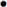 Ukupni višak prihoda i primitaka za pokriće u slijedećem razdoblju iznosi 133.443,63 kn (Y006).Na dan 30. lipnja 2022. godine nepodmirene obveze iznose 137.675,00 kn, a odnose se na:  usługe odvjetnika po službenoj dužnosti i ostałe odvjetničke usługe: 127.579,00 kn  usługe medicinskih vještaka: 10.096,00 kn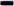 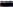 b/ : 2 	-246/2022U Virovitici, 6. srpnja 2022. godine	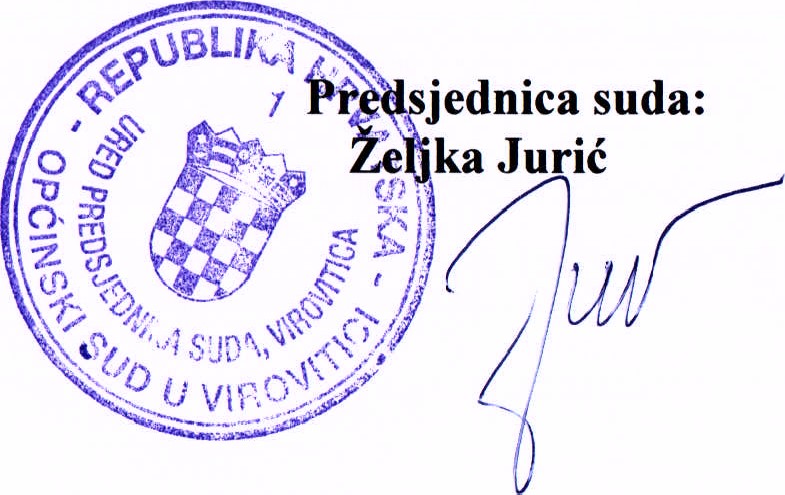 